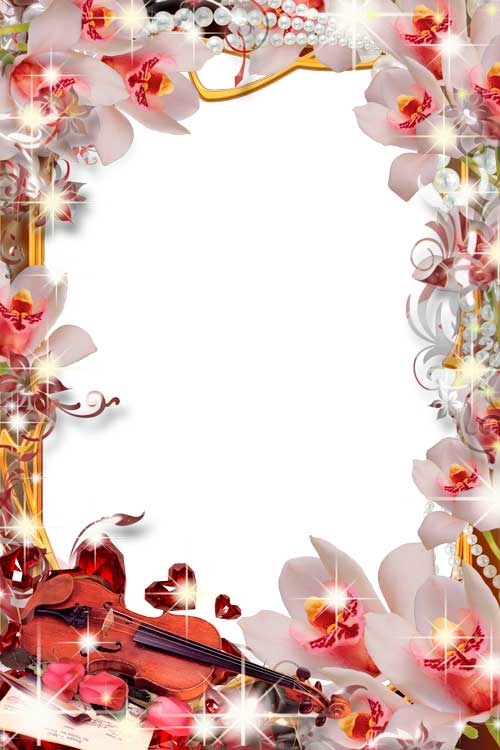 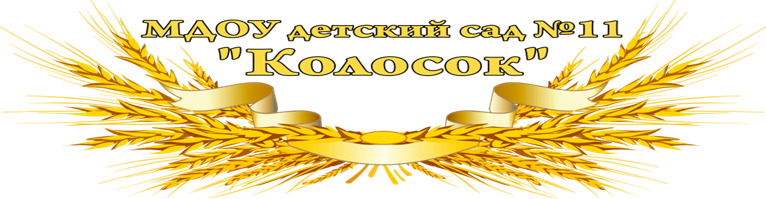 Муниципальный этап всероссийского профессионального конкурса«Воспитатель года России– 2018»Конспект  развлечения по экологии для детей старшего дошкольного возраста «Здравствуй, матушка Природа!»Сухорукова Светлана Валентиновнавоспитатель высшей квалификационной категориимуниципального дошкольного образовательного учреждениядетский сад №11 «Колосок»356018 Ставропольский крайНовоалександровский районп. Темижбекский, ул. Кооперативная, д.19Рабочая электронная почта: det.sad2012@mail.ruАдрес сайта ДОУ в интернете: detsad-kolosok11.ruЦель: Формировать экологическую культуры детей, формировать правила экологически грамотного взаимодействия с окружающей средой.;Расширять знания детей о растительном и животном мире леса; Воспитывать у детей любовь к природе.Оформление: просторное помещение оформляется «под лес».Предварительная работа: рассматривание сюжетных картинок «Правила поведения в природе», беседа на тему «Птицы», отгадывание загадок про животных, разучивание подвижной игры «Птички и Ворона», изготовление атрибутов для игр.Ход развлечения. Ведущая:	Здравствуете, ребята! Вот и встретились мы с вами на цветочной поляне. Правда, здесь очень красиво? Деревья стоят зелёные, на полянке – полевые цветы… Ах, как хорошо дышится! Знаете, зачем мы здесь собрались? Чтобы поговорить о том, как надо относиться к природе, и узнать, любим ли мы её и бережём ли?Появляется Лесовичок.Лесовичок: Добрый день, ребятишки! Я рад, что вы пожаловали в гости на нашу летнюю полянку. Знаете ли вы, что лес – это ваш большой и настоящий друг? Это дом птиц и зверей. Послушайте, как чудесно поют птицы. Звучит запись пения птиц.Лесовичок: А каких птиц вы знаете? (Ответы детей.)Лесовичок: Молодцы, много знаете птиц. Я для вас приготовил викторину.Не сидите, не скучайте – На вопросы отвечайте:Кто подражает человеческой речи?               (Ответ: попугай, скворец).Наряд какой птицы напоминает чёрный костюм с белой рубашкой?               (Ответ: пингвин).Кто подбрасывает своих птенцов в чужие гнёзда?               (Ответ: кукушка).Какая птица весь день клювом стучит по дереву?     (Ответ: дятел).Какая птица селится на крышах домов и, по преданию, приносит счастье?               (Ответ: аист).У какой птицы очень длинная шея и очень длинные ноги?               (Ответ: журавль).Ведущая:	Ты знаешь Лесовичок, а ведь наши ребята не только знают птиц, но и умеют подражать им.Проводится подвижная игра «Тетери».Цель: развивать ловкость, ритмичную речь, воспитывать быстроту реакции на слова.Ход игры: Двое играющих изображают тетерь. Они находятся в одном из углов комнаты. Остальные дети (6-8 человек) стоят в кругу посредине комнаты, держась за руки. Это чашка творогу. Текст читают хором, слегка приседая пружинно в ритм потешки.Как на нашем на лугуСтоит чашка творогу,ПрилетелиДве тетери,Поклевали,Улетели.   На 3-4 строчки тетери выпрыгивают из угла и подскоками приближаются к чашке творогу. На 5-6 строки тетери прыгают на двух ногах возле чашки, слегка наклонив голову внутрь круга( клюют).   С окончанием потешки дети, изображающие чашку, поднимают руки вверх, вскрикивая: «Шу-у!»- как бы вспугивая тетерь, и тетери улетают в свой угол. Дети их ловят. Тетеря меняется местами с тем, кто ее поймал. Игра повторяется.Лесовичок: Хорошо, хорошо. Вижу, знаете вы птиц и их повадки. Но только что вы так раскричались? Вы должны знать правила поведения в лесу, чтобы не причинять вреда его обитателям. Какие правила вы знаете?Дети перечисляют правила поведения в лесу.Лесовичок: Правильно. И запомните ещё несколько правил:Не подходи близко к гнёздам. По твоим следам их могут отыскать и разорить хищники. Если случайно окажешься около гнезда, не прикасайся к нему, иначе птицы-родители могут навсегда покинуть гнездо.Не разоряйте птичьих гнёзд!Не трогай в лесу паутину и не убивай пауков!Не рви в лесу и на лугу цветы.В лесу старайся ходить по тропинкам, чтобы не вытоптать траву и почву. От этого погибают насекомые и растения!Мы должны беречь и охранять лес. Поэтому его надо хорошо знать. А сейчас мы проверим, хорошо ли вы знакомы с лесом и его обитателями. Ответьте мне на вопросы: Лесовичок: У каких растений семена снабжены «парашютами»?Дети: 	У одуванчика, тополя, ивы, чертополоха.Лесовичок: Какие животные помогают распространять семена?Дети: 	Птицы, мышки, муравьи, бурундуки.Лесовичок: Какая охота разрешается в лесу в любое время года?Дети: 	Фотоохота.Лесовичок: Каковы причины лесных пожаров?Дети: 	Непотушенные костры, молния.Лесовичок: Почему, особенно весной и в начале лета, нельзя шуметь в лесу, включать магнитофон, разжигать костры?Дети: 	Шум и запах дыма пугают лесных обитателей.Ведущая: Лесовичок, давай поиграем с ребятами. Проводится дидактическая игра «Собери яблоко-пазл»».Цель: развивать внимание, логическое мышление.Ход игры: из предоставленных картинок собрать пазл.Лесовичок: Посмотрите, какие красивые цветы на полянке. Вы знаете, как они называются? (Ответы детей).Лесовичок: Предлагаю провести танцевальный конкурс с цветами.Проводится «Танцевальный конкурс».Ход игры: детям кладут на голову большие картонные цветы, и по сигналу Ведущей они начинают танцевать под музыку, не касаясь цветков руками. Побеждает тот, кто протанцует дольше всех, не уронив цветка.Лесовичок: Ай, да детки! Ай да молодцы! Пойду и я попробую!Лесовичок присоединяется к детям. Конкурс проводится ещё раз.Лесовичок: Ребята! Знакомы ли вы с лесными животными?Отгадайте загадки, узнайте, о каких животных идёт речь:Кто в малине знает толк:Косолапый бурый… (Медведь).Кто любит по ветвям носится?Конечно, рыжая… (Белка).Ночью голову задрав,Воет серый злой… (Волк).Лесовичок: Молодцы, ребята! Порадовали вы меня своими познаниями. А теперь давайте опять поиграем.Проводится игра малой подвижности «Деревья качаются, раз…».Цель: Развивать у детей умение выполнять движения по сигналу, по слову. Развивать инициативу, сообразительность.Ход игры: В ходе игры дети произносят такие слова:			Деревья качаются, раз…			Деревья качаются, два…			Деревья качаются, три…			Лесная фигура на месте замри!После окончания слов, ведущий выбирает понравившуюся фигуру, после чего этот ребенок принимает на себя роль ведущего. Игра повторяется несколько раз. Ведущая: Ребята! Заканчивается наша встреча с Лесовичком… вам понравилось? Мы надеемся, что вы теперь станете настоящими друзьями леса, будете беречь его и любить. Лесовичок уходит. Звучит  песня о природе.